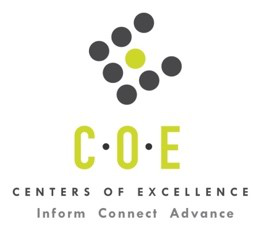 Labor Market Analysis for Program RecommendationAutomotive OccupationsChabot CollegePrepared by the San Francisco Bay Center of Excellence for Labor Market ResearchAugust 2023RecommendationBased on all available data, there appears to be an “undersupply” of Automotive workers compared to the demand for this cluster of occupations in the Bay region and in the East Bay sub-region (Alameda, Contra Costa counties). There is a projected annual gap of about 1,953 students in the Bay region and 655 students in the East Bay Sub-Region.IntroductionThis report provides student outcomes data on employment and earnings for TOP 0947.00 - Diesel Technology programs in the state and region. It is recommended that these data be reviewed to better understand how outcomes for students taking courses on this TOP code compare to potentially similar programs at colleges in the state and region, as well as to outcomes across all CTE programs at Chabot College and in the region.This report profiles Automotive Occupations in the 12 county Bay region and in the East Bay sub-region for a proposed new program at Chabot College.Automotive Service Technicians and Mechanics (49-3023): Diagnose, adjust, repair, or overhaul automotive vehicles. Excludes “Automotive Body and Related Repairers” (49-3021), “Bus and Truck Mechanics and Diesel Engine Specialists” (49-3031), and “Electronic Equipment Installers and Repairers, Motor Vehicles” (49-2096).
  Entry-Level Educational Requirement: Postsecondary nondegree award
  Training Requirement: Short-term on-the-job training
  Percentage of Community College Award Holders or Some Postsecondary Coursework: 36%Bus and Truck Mechanics and Diesel Engine Specialists (49-3031): Diagnose, adjust, repair, or overhaul buses and trucks, or maintain and repair any type of diesel engines. Includes mechanics working primarily with automobile or marine diesel engines.
  Entry-Level Educational Requirement: High school diploma or equivalent
  Training Requirement: Long-term on-the-job training
  Percentage of Community College Award Holders or Some Postsecondary Coursework: 37%Occupational DemandTable 1. Employment Outlook for Automotive Occupations in Bay RegionTable 2. Employment Outlook for Automotive Occupations in East Bay Sub-regionJob Postings in Bay Region and East Bay Sub-RegionTable 3. Number of Job Postings by Occupation for latest 12 months (July 2022 - June 2023)Table 4a. Top Job Titles for Automotive Occupations for latest 12 months (July 2022 - June 2023)                     Bay RegionTable 4b. Top Job Titles for Automotive Occupations for latest 12 months (July 2022 - June 2023)                     East Bay Sub-RegionIndustry ConcentrationTable 5. Industries hiring Automotive Workers in Bay RegionTable 6. Top Employers Posting Automotive Occupations in Bay Region and East Bay Sub-Region            (July 2022 - June 2023)Educational SupplyThere are two (2) community colleges in the Bay Region issuing 15 awards on average annually (last 3 years ending 2019-20) on TOP 0947.00 - Diesel Technology. In the East Bay Sub-Region, there is a one (1) community college that issued six (6) awards on average annually (last 3 years) on this TOP code.Table 7. Community College Awards on TOP 0947.00 - Diesel Technology in Bay RegionGap AnalysisBased on the data included in this report, there is a large labor market gap in the Bay region with 1,968 annual openings for the Automotive occupational cluster and 15 annual (3-year average) awards for an annual undersupply of 1,953 students. In the East Bay Sub-Region, there is also a gap with 661 annual openings and 6 annual (3-year average) awards for an annual undersupply of 655 students.Student OutcomesTable 8. Four Employment Outcomes Metrics for Students Who Took Courses on TOP 0947.00 - Diesel TechnologySkills, Certifications and EducationTable 9. Top Skills for Automotive Occupations in Bay Region (July 2022 - June 2023)Table 10. Certifications for Automotive Occupations in Bay Region (July 2022 - June2023)Table 11. Education Requirements for Automotive Occupations in Bay RegionMethodologyOccupations for this report were identified by use of job descriptions and skills listed in O*Net. Labor demand data is sourced from Lightcast occupation and job postings data. Educational supply and student outcomes data is retrieved from multiple sources, including CCCCO Data Mart and CTE Launchboard.SourcesO*Net Online
Lightcast
CTE LaunchBoard www.calpassplus.org
Launchboard
Statewide CTE Outcomes Survey
Employment Development Department Unemployment Insurance Dataset
Living Insight Center for Community Economic Development
Chancellor’s Office MIS systemContactsFor more information, please contact:Leila Jamoosian, Research Analyst, for Bay Area Community College Consortium (BACCC) and Centers of Excellence (COE), leila@baccc.netJohn Carrese, Director, San Francisco Bay Center of Excellence for Labor Market Research, jcarrese@ccsf.edu or (415) 267-6544Occupation2021 Jobs2026 Jobs5-yr Change5-yr % Change5-yr Total OpeningsAnnual Openings25% Hourly EarningMedian Hourly WageAutomotive Service      Technicians and Mechanics14,39914,8534543%7,8101,562$21$28Bus and Truck Mechanics and Diesel Engine Specialists3,5883,8993119%2,030406$26$33Total17,98718,7527654%9,8401,968Source: Lightcast 2022.3Source: Lightcast 2022.3Source: Lightcast 2022.3Source: Lightcast 2022.3Source: Lightcast 2022.3Source: Lightcast 2022.3Source: Lightcast 2022.3Source: Lightcast 2022.3Source: Lightcast 2022.3Bay Region includes: Alameda, Contra Costa, Marin, Monterey, Napa, San Benito, San Francisco, San Mateo, Santa Clara, Santa Cruz, Solano and Sonoma CountiesBay Region includes: Alameda, Contra Costa, Marin, Monterey, Napa, San Benito, San Francisco, San Mateo, Santa Clara, Santa Cruz, Solano and Sonoma CountiesBay Region includes: Alameda, Contra Costa, Marin, Monterey, Napa, San Benito, San Francisco, San Mateo, Santa Clara, Santa Cruz, Solano and Sonoma CountiesBay Region includes: Alameda, Contra Costa, Marin, Monterey, Napa, San Benito, San Francisco, San Mateo, Santa Clara, Santa Cruz, Solano and Sonoma CountiesBay Region includes: Alameda, Contra Costa, Marin, Monterey, Napa, San Benito, San Francisco, San Mateo, Santa Clara, Santa Cruz, Solano and Sonoma CountiesBay Region includes: Alameda, Contra Costa, Marin, Monterey, Napa, San Benito, San Francisco, San Mateo, Santa Clara, Santa Cruz, Solano and Sonoma CountiesBay Region includes: Alameda, Contra Costa, Marin, Monterey, Napa, San Benito, San Francisco, San Mateo, Santa Clara, Santa Cruz, Solano and Sonoma CountiesBay Region includes: Alameda, Contra Costa, Marin, Monterey, Napa, San Benito, San Francisco, San Mateo, Santa Clara, Santa Cruz, Solano and Sonoma CountiesBay Region includes: Alameda, Contra Costa, Marin, Monterey, Napa, San Benito, San Francisco, San Mateo, Santa Clara, Santa Cruz, Solano and Sonoma CountiesOccupation2021 Jobs2026 Jobs5-yr Change5-yr % Change5-yr Total OpeningsAnnual Openings25% Hourly EarningMedian Hourly WageAutomotive Service      Technicians and Mechanics5,0045,1971934%2,711542$22$28Bus and Truck Mechanics and Diesel Engine Specialists1,1811,221403%593119$27$33Total6,1856,4182334%3,304661Source: Lightcast 2022.3Source: Lightcast 2022.3Source: Lightcast 2022.3Source: Lightcast 2022.3Source: Lightcast 2022.3Source: Lightcast 2022.3Source: Lightcast 2022.3Source: Lightcast 2022.3Source: Lightcast 2022.3East Bay Sub-Region includes: Alameda, Contra Costa CountiesEast Bay Sub-Region includes: Alameda, Contra Costa CountiesEast Bay Sub-Region includes: Alameda, Contra Costa CountiesEast Bay Sub-Region includes: Alameda, Contra Costa CountiesEast Bay Sub-Region includes: Alameda, Contra Costa CountiesEast Bay Sub-Region includes: Alameda, Contra Costa CountiesEast Bay Sub-Region includes: Alameda, Contra Costa CountiesEast Bay Sub-Region includes: Alameda, Contra Costa CountiesEast Bay Sub-Region includes: Alameda, Contra Costa CountiesOccupationBay RegionEast BayAutomotive Service Technicians and Mechanics7,4972,798Bus and Truck Mechanics and Diesel Engine Specialists1,267607Source: LightcastSource: LightcastSource: LightcastTitleBayTitleBayAutomotive Technicians1,022General Service Technicians120Diesel Mechanics369Diesel Technicians/Mechanics117Service Technicians316Mechanics113Lube Technicians236Vehicle Technicians112Automotive Mechanics209Diesel Mechanic Journeymen94Automotive Technicians/Mechanics200Shop Technicians85Automotive Service Advisors197Automotive Service Advisors/Writers84Automotive Tire and Lube Technicians175Technicians84Diesel Mechanic Technicians162Vehicle Operators84Source: LightcastSource: LightcastSource: LightcastSource: LightcastTitleEast BayTitleEast BayAutomotive Technicians396Diesel Mechanic Technicians60Diesel Mechanics165Shop Technicians55Service Technicians105General Service Technicians54Automotive Technicians/Mechanics103Diesel Technicians/Mechanics49Automotive Tire and Lube Technicians102Mechanics47Lube Technicians75Detailers40Automotive Mechanics71Fleet Mechanics36Diesel Mechanic Journeymen69Mobile Technicians36Automotive Service Advisors63Vehicle Service Technicians36Source: LightcastSource: LightcastSource: LightcastSource: LightcastIndustry - 6 Digit NAICS (No. American Industry Classification) CodesJobs in Industry (2021)Jobs in Industry (2026)% Change (2021-26)% Occupation Group in Industry (2022)General Automotive Repair4,8305,1306%27%New Car Dealers4,4984,8227%25%Local Government, Excluding Education and Hospitals9239372%5%Automotive Parts and Accessories Stores486427-12%2%Automotive Body, Paint, and Interior Repair and Maintenance4034071%2%Car Washes3793995%2%Other Automotive Mechanical and Electrical Repair         and Maintenance364338-7%2%Used Car Dealers28232314%2%Federal Government, Military2822872%2%Tire Dealers296264-11%1%Source: Lightcast 2022.3Source: Lightcast 2022.3Source: Lightcast 2022.3Source: Lightcast 2022.3Source: Lightcast 2022.3EmployerBayEmployerEast BayCarMax238CarMax108Penske Automotive Group181Lucid Motors102Bridgestone Corporation146Ac Transit66AutoNation118Monro Auto Service and Tire Centers63Monro Auto Service and Tire Centers112AutoNation61Lucid Motors105Bridgestone Corporation61Source: LightcastSource: LightcastSource: LightcastSource: LightcastCollegeSubregionAssociate DegreeHigh unit CertificateLow unit CertificateTotalAlamedaEast Bay1506Santa RosaNorth Bay0189Total16815Source: Data MartSource: Data MartSource: Data MartSource: Data MartSource: Data MartSource: Data MartNote: The annual average for awards is 2019-20 to 2021-22.Note: The annual average for awards is 2019-20 to 2021-22.Note: The annual average for awards is 2019-20 to 2021-22.Note: The annual average for awards is 2019-20 to 2021-22.Note: The annual average for awards is 2019-20 to 2021-22.Note: The annual average for awards is 2019-20 to 2021-22.Metric OutcomesBay       All CTE ProgramsChabot All CTE ProgramsState 0947.00Bay 0947.00East Bay 0947.00Chabot 0947.00Students with a Job Closely           Related to Their Field of Study74%75%81%80%N/AN/AMedian Annual Earnings for               SWP Exiting Students$53,090$48,800$40,990$45,646$72,056N/AMedian Change in Earnings for         SWP Exiting Students24%34%49%57%19%N/AExiting Students Who Attained             the Living Wage54%56%63%59%75%N/ASource: Launchboard Strong Workforce Program Median of 2018 to 2021.Source: Launchboard Strong Workforce Program Median of 2018 to 2021.Source: Launchboard Strong Workforce Program Median of 2018 to 2021.Source: Launchboard Strong Workforce Program Median of 2018 to 2021.Source: Launchboard Strong Workforce Program Median of 2018 to 2021.Source: Launchboard Strong Workforce Program Median of 2018 to 2021.Source: Launchboard Strong Workforce Program Median of 2018 to 2021.SkillPostingSkillPostingAutomotive Services1,973Vehicle Inspection777Brakes1,519Tires684Suspension (Vehicle)1,483Electrical Systems654Diesel Engines1,058Preventive Maintenance553Changing Oil1,030Batteries481Vehicle Maintenance953Power Tool Operation473Mechanics930Tire Repairs421HVAC904Machinery419Hand Tools821Engine Repair402Transmission788Oil And Gas387Source: LightcastSource: LightcastSource: LightcastSource: LightcastCertificationPostingCertificationPostingValid Driver's License4,134Forklift Certification48Automotive Service Excellence (ASE) Certification1,667DOT Certification27Commercial Driver's License (CDL)415Transportation Worker Identification Credential  (TWIC) Card23Passenger Endorsement135ASE Advanced Engine Performance Certification18CDL Class A License8110-Hour OSHA General Industry Card12CDL Class B License78Aerial Lift Certification12CDL Class C License54Source: LightcastSource: LightcastSource: LightcastSource: LightcastEducation LevelJob Postings% of TotalHigh school or GED3,34075%Associate degree3388%Bachelor's degree & higher78917%Source: LightcastSource: LightcastSource: LightcastNote: 55% of records have been excluded because they do not include a degree level. As a result, the chart above may not be representative of the full sample.Note: 55% of records have been excluded because they do not include a degree level. As a result, the chart above may not be representative of the full sample.Note: 55% of records have been excluded because they do not include a degree level. As a result, the chart above may not be representative of the full sample.